TERMIN SZKOLENIA: 30 października 2020 r., godz. 10.00 – 14.00.CENA: 270 zł netto. Udział w szkoleniu zwolniony z VAT w przypadku finansowania szkolenia ze środków publicznych. Cena zawiera: udział w profesjonalnym szkoleniu on-line, materiały szkoleniowe przekazane w wersji elektronicznej, certyfikat ukończenia szkolenia, możliwość konsultacji z trenerem.ZGŁOSZENIA: Wypełnioną kartę zgłoszenia należy przesłać mailem na adres: szkolenia@mistia.org.pl lub poprzez formularz zgłoszenia na www.mistia.org.pl do 27 października 2020 r.UWAGA LICZBA MIEJSC OGRANICZONA!DANE DO KONTAKTU:Fundacja Rozwoju Demokracji Lokalnej im. Jerzego RegulskiegoNIP: 522-000-18-95KONTAKT:FRDL Małopolski Instytut Samorządu Terytorialnego i Administracjiul. Floriańska, 31-019, Krakówtel. +48 12 623 72 44szkolenia@mistia.org.plCo to jest webinarium i jak będziemy je realizowali?Szkolenie to będzie realizowane w formie on-line. Udział pozwoli zapoznać się z tematem prezentowanym na żywo przez eksperta, zadać mu pytanie na czacie i porozmawiać z innymi uczestnikami.Nasze szkolenia on-line wyróżnia to, że prowadzone są z najlepszymi trenerami i ekspertami, praktykami w temacie szkolenia, których znają Państwo ze szkoleń stacjonarnych.Będą Państwo widzieli i słyszeli trenera oraz wyświetlane przez niego materiały, prezentacje, filmy instruktażowe, dokumenty.Zarówno przed spotkaniem, jak i w jego trakcie mogą Państwo zadawać pytania poprzez czat. Trener odpowiada na te pytania na bieżąco lub w drugiej części szkolenia w sesji pytań i odpowiedzi.Platforma, na której odbywa się webinarium, jest dostępna bezpośrednio przez przeglądarkę internetową, np. Google Chrome lub inną. Potrzebny jest komputer z dostępem do Internetu. Przydatne mogą być również słuchawki z mikrofonem, jeżeli chcieliby Państwo zabierać głos a liczba uczestników na to pozwala. Kamera w komputerze nie jest konieczna. Po przesłaniu karty zgłoszenia otrzymają Państwo na wskazany adres e-mail unikalny link do webinarium (wirtualnej sali szkoleniowej). Wystarczy kliknąć w ten link w konkretnym terminie i godzinie w której planowane jest jego rozpoczęcie. Korzystanie z naszych webinariów jest bardzo proste. Jeżeli po raz pierwszy korzystają Państwo z naszego webinarium sugerujemy testowe połączenie we wskazanym przez nas terminie.Po spotkaniu otrzymają Państwo mailem elektroniczne materiały szkoleniowe a certyfikat ukończenia szkolenia zostanie przesłany, w zależności od Państwa preferencji, pocztą lub mailem. Płatność za szkolenie nastąpi na podstawie faktury przesłanej po szkoleniu mailem..Dokonanie zgłoszenia na szkolenie jest równoznaczne z zapoznaniem się i zaakceptowaniem regulaminu szkoleń Fundacji Rozwoju Demokracji Lokalnej zamieszczonym na stronie Organizatora www.mistia.org.pl oraz zawartej w nim Polityce prywatności i ochrony danych osobowych.KARTA ZGŁOSZENIA UCZESTNIKA:Podpis osoby upoważnionej ____________________________________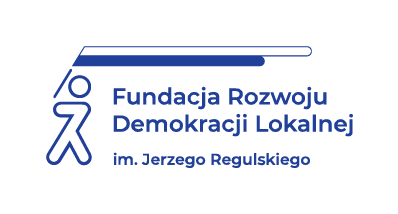 SZKOLENIA ON-LINESZKOLENIA ON-LINECENTRALIZACJA VAT PO KONTROLI NIK I ZMIANY VAT W 2020 ROKUSZKOLENIA ON-LINESZKOLENIA ON-LINEPROGRAM:Założenia przeprowadzonej kontroli NIK w zakresie centralizacji podatku VAT:Skontrolowane podmioty;Sposób i cel kontroli;Rozliczanie podatku VAT na poziomie Gminy, Powiatu;Rozliczanie podatku VAT przez jednostki samorządowe i zakłady budżetowe;Skutki kontroli.Błędy w zakresie ustalania działalności statutowej a działalności podlegającej opodatkowaniu podatkiem VAT:Pojęcie działalności statutowej i czynności podlegających pod opodatkowanie podatkiem VAT;Kiedy jednostki samorządu terytorialnego występują w obrocie jako podatnik VAT a kiedy jako organ władzy publicznej?Rozliczanie zadań zleconych jednostce samorządowej i zakładowi budżetowemu;Czynności wykonywane sporadycznie a z zamiarem częstotliwym;Błędy w zakresie prawidłowości ustalania właściwych stawek podatku VAT i zwolnienia z VAT:Stosowanie stawek podstawowych;Stosowanie zwolnienia z podatku VAT – zasady;Zwolnienie podmiotowe a zwolnienie przedmiotowe – różnice;Nowa matryca stawek od 1 lipca 2020 r.;Klasyfikacja PKWiU z 2018 r. a kody CN – zasady stosowania;Zmiana załączników do Ustawy o VAT odnośnie stawek obniżonychBłędy w określaniu proporcji i pre-współczynnika:Pojęcie pre-współczynnika i proporcji;Sposoby obliczania wskaźników wynikające z rozporządzenia oraz ustawy;Obliczanie wskaźników na poziomie jednostek samorządowych i jednostek(zakładów) budżetowych;Korekta wskaźników po zakończeniu roku.Błędy w odliczaniu podatku VAT:Możliwość odliczania podatku VAT przez poszczególne jednostki samorządowe;Odliczanie podatku VAT od samochodów osobowych;Brak odliczania podatku VAT z uwagi na proporcję i pre-współczynnik – zmiana zasad z uwagi na centralizację;Moment odliczania podatku VAT.Dane na fakturach zakupu w przypadku prawa do odliczenia podatku VAT;Skutki praktyczne braku odliczania podatku VAT w przypadku gdy istniała taka możliwość.Błędy w funkcjonowaniu kas fiskalnych:Możliwość stosowania kas fiskalnych do końca 2018 r. przez jednostki – co w przypadku stosowania tych kas przez okres dłuższy?Konieczność wymiany kas fiskalnych na nowe z uwagi na zmianę danych w kasach fiskalnych;Sprzedaż na paragony dla osób fizycznych – w jakich przypadkach?Raporty kas fiskalnych – zasady rozliczeń;Korygowanie sprzedaży wykazanej w kasie fiskalnej;Konieczność wymiany kas fiskalnych na kasy on-line – terminy wdrażania zmian.Błędy w wystawianych fakturach:Dane podatnika jako sprzedającego;Sprzedający a podmiot wystawiający fakturę;Moment wystawiania faktury;Stawki na fakturze;Mechanizm podzielonej płatności jako element obowiązkowy faktury – w jakich przypadkach?Pozostałe zalecenia NIK:Schemat podatkowy w przypadku rozliczania podatku VAT – w jakich przypadkach;Zwiększenie kontroli jednostek organizacyjne nich przez jednostki samorządowe – zalecenia dla prezydentów miast, starostów, Informacje dla Ministra Finansów dotyczące doprecyzowania przepisów podatku VAT w odniesieniu do jednostek samorządowychUregulowania ustawy dotyczące jednolitego pliku kontrolnego (JPK) po wprowadzeniu zmian:Brak składania deklaracji VAT-7Jeden dokument dotyczący deklaracji i ewidencji VAT;Deklaracje, które pozostają, w tym Informacja podsumowująca;Nowy wzór JPK_V7M dla rozliczeń miesięcznych;Nowe zasady dla rozliczeń kwartalnych – druk JPK_V7K;Kody towarów i usług – czego dotyczą;Zasady wpisywania kodów;Nowe oznaczenia dokumentów: faktur, raportów z kasy fiskalnej, dowodów wewnętrznych;Obowiązek umieszczania oznaczeń dotyczących mechanizmu podzielonej płatności – zasady;Transakcje pomiędzy podmiotami powiązanymi i ich oznaczanie w JPK;Termin płatności – czy należy wpisywać?Pozostałe istotne elementy JPK.Pytania uczestników.CELE I KORZYŚCI:zapoznanie uczestników z wynikami kontroli NIK w zakresie przeprowadzonej centralizacji podatku VAT oraz ze zmianami w zakresie ustaw podatkowych w tym przede wszystkim VAT mające wpływ na rozliczenia podatkowe i funkcjonowanie podatków.Na szkoleniu zostaną przedstawione praktyczne aspekty rozliczania podatku VAT z uwagi na błędy wynikające z kontroli NIK oraz z obecnych zmian.Szkolenie zapewnia zapoznanie się Uczestników z wynikami po kontroli, ze zmianami Ustaw podatkowych ale także ze zmianami w aktach wykonawczych do tych ustaw.ADRESACI: pracownicy księgowości stosujący na bieżąco przepisy prawa podatkowego; Dyrektorzy Finansowi i Ekonomiczni, a także inne osoby odpowiedzialne za prawidłowe stosowanie przepisów podatkowych w podmiocie.PROWADZĄCA: Joanna Patyk - Doradca podatkowy, prawnik, absolwentka i stypendystka Wydziału Prawa i Administracji Uniwersytetu Śląskiego. Posiada 14 letnie doświadczenie w zakresie podatków, które zdobyła pracując w kancelarii prawno-podatkowej oraz międzynarodowej firmie konsultingowej. Obecnie właścicielka Kancelarii Podatkowej. Specjalistka w zakresie podatku dochodowego od osób prawnych, w tym rozliczeń transakcji pomiędzy podmiotami powiązanymi - Transfer Pricing oraz podatku u źródła, a także podatku od towarów i usług. Współautorka książek: „Dokumentacja VAT", „Komentarz do podatku dochodowego od osób prawnych” - wydanie: 2008 i 2010 oraz autorka licznych publikacji prasowych, w tym w Gazecie Prawnej oraz Przeglądzie Podatkowym.PROGRAM:Założenia przeprowadzonej kontroli NIK w zakresie centralizacji podatku VAT:Skontrolowane podmioty;Sposób i cel kontroli;Rozliczanie podatku VAT na poziomie Gminy, Powiatu;Rozliczanie podatku VAT przez jednostki samorządowe i zakłady budżetowe;Skutki kontroli.Błędy w zakresie ustalania działalności statutowej a działalności podlegającej opodatkowaniu podatkiem VAT:Pojęcie działalności statutowej i czynności podlegających pod opodatkowanie podatkiem VAT;Kiedy jednostki samorządu terytorialnego występują w obrocie jako podatnik VAT a kiedy jako organ władzy publicznej?Rozliczanie zadań zleconych jednostce samorządowej i zakładowi budżetowemu;Czynności wykonywane sporadycznie a z zamiarem częstotliwym;Błędy w zakresie prawidłowości ustalania właściwych stawek podatku VAT i zwolnienia z VAT:Stosowanie stawek podstawowych;Stosowanie zwolnienia z podatku VAT – zasady;Zwolnienie podmiotowe a zwolnienie przedmiotowe – różnice;Nowa matryca stawek od 1 lipca 2020 r.;Klasyfikacja PKWiU z 2018 r. a kody CN – zasady stosowania;Zmiana załączników do Ustawy o VAT odnośnie stawek obniżonychBłędy w określaniu proporcji i pre-współczynnika:Pojęcie pre-współczynnika i proporcji;Sposoby obliczania wskaźników wynikające z rozporządzenia oraz ustawy;Obliczanie wskaźników na poziomie jednostek samorządowych i jednostek(zakładów) budżetowych;Korekta wskaźników po zakończeniu roku.Błędy w odliczaniu podatku VAT:Możliwość odliczania podatku VAT przez poszczególne jednostki samorządowe;Odliczanie podatku VAT od samochodów osobowych;Brak odliczania podatku VAT z uwagi na proporcję i pre-współczynnik – zmiana zasad z uwagi na centralizację;Moment odliczania podatku VAT.Dane na fakturach zakupu w przypadku prawa do odliczenia podatku VAT;Skutki praktyczne braku odliczania podatku VAT w przypadku gdy istniała taka możliwość.Błędy w funkcjonowaniu kas fiskalnych:Możliwość stosowania kas fiskalnych do końca 2018 r. przez jednostki – co w przypadku stosowania tych kas przez okres dłuższy?Konieczność wymiany kas fiskalnych na nowe z uwagi na zmianę danych w kasach fiskalnych;Sprzedaż na paragony dla osób fizycznych – w jakich przypadkach?Raporty kas fiskalnych – zasady rozliczeń;Korygowanie sprzedaży wykazanej w kasie fiskalnej;Konieczność wymiany kas fiskalnych na kasy on-line – terminy wdrażania zmian.Błędy w wystawianych fakturach:Dane podatnika jako sprzedającego;Sprzedający a podmiot wystawiający fakturę;Moment wystawiania faktury;Stawki na fakturze;Mechanizm podzielonej płatności jako element obowiązkowy faktury – w jakich przypadkach?Pozostałe zalecenia NIK:Schemat podatkowy w przypadku rozliczania podatku VAT – w jakich przypadkach;Zwiększenie kontroli jednostek organizacyjne nich przez jednostki samorządowe – zalecenia dla prezydentów miast, starostów, Informacje dla Ministra Finansów dotyczące doprecyzowania przepisów podatku VAT w odniesieniu do jednostek samorządowychUregulowania ustawy dotyczące jednolitego pliku kontrolnego (JPK) po wprowadzeniu zmian:Brak składania deklaracji VAT-7Jeden dokument dotyczący deklaracji i ewidencji VAT;Deklaracje, które pozostają, w tym Informacja podsumowująca;Nowy wzór JPK_V7M dla rozliczeń miesięcznych;Nowe zasady dla rozliczeń kwartalnych – druk JPK_V7K;Kody towarów i usług – czego dotyczą;Zasady wpisywania kodów;Nowe oznaczenia dokumentów: faktur, raportów z kasy fiskalnej, dowodów wewnętrznych;Obowiązek umieszczania oznaczeń dotyczących mechanizmu podzielonej płatności – zasady;Transakcje pomiędzy podmiotami powiązanymi i ich oznaczanie w JPK;Termin płatności – czy należy wpisywać?Pozostałe istotne elementy JPK.Pytania uczestników.Centralizacja vat po kontroli NIK i zmiany VAT w 2020 roku (zajęcia on-line)30 października 2020 r.Centralizacja vat po kontroli NIK i zmiany VAT w 2020 roku (zajęcia on-line)30 października 2020 r.Centralizacja vat po kontroli NIK i zmiany VAT w 2020 roku (zajęcia on-line)30 października 2020 r.Centralizacja vat po kontroli NIK i zmiany VAT w 2020 roku (zajęcia on-line)30 października 2020 r.Centralizacja vat po kontroli NIK i zmiany VAT w 2020 roku (zajęcia on-line)30 października 2020 r.Centralizacja vat po kontroli NIK i zmiany VAT w 2020 roku (zajęcia on-line)30 października 2020 r.Nazwa i adres nabywcy (dane do faktury)Nazwa i adres odbiorcy NIP TelefonImię i nazwisko uczestnika, stanowisko, E-MAIL i TEL. DO KONTAKTUImię i nazwisko uczestnika, stanowisko, E-MAIL  i TEL. DO KONTAKTU  Imię i nazwisko uczestnika, stanowisko, E-MAIL  i TEL. DO KONTAKTUOświadczam, że szkolenie dla ww. pracowników jest kształceniem zawodowym finansowanym w całości lub co najmniej 70% ze środków publicznych (proszę zaznaczyć właściwe) Oświadczam, że szkolenie dla ww. pracowników jest kształceniem zawodowym finansowanym w całości lub co najmniej 70% ze środków publicznych (proszę zaznaczyć właściwe) Oświadczam, że szkolenie dla ww. pracowników jest kształceniem zawodowym finansowanym w całości lub co najmniej 70% ze środków publicznych (proszę zaznaczyć właściwe) Oświadczam, że szkolenie dla ww. pracowników jest kształceniem zawodowym finansowanym w całości lub co najmniej 70% ze środków publicznych (proszę zaznaczyć właściwe) Oświadczam, że szkolenie dla ww. pracowników jest kształceniem zawodowym finansowanym w całości lub co najmniej 70% ze środków publicznych (proszę zaznaczyć właściwe) TAK ☐     NIE ☐ Proszę o certyfikat w formie:Proszę o certyfikat w formie:Papierowej ☐Elektronicznej ☐ e mail………………………………………….……………………Papierowej ☐Elektronicznej ☐ e mail………………………………………….……………………Papierowej ☐Elektronicznej ☐ e mail………………………………………….……………………Papierowej ☐Elektronicznej ☐ e mail………………………………………….……………………UWAGA Liczba miejsc ograniczona. O udziale w szkoleniu decyduje kolejność zgłoszeń. Zgłoszenie na szkolenie musi zostać potwierdzone przesłaniem do Ośrodka karty zgłoszenia (mail, fax lub formularz na www.mistia.org.pl). Brak pisemnej rezygnacji ze szkolenia najpóźniej na trzy dni robocze przed terminem będzie równoznaczny z obciążeniem Państwa należnością za to szkolenie niezależnie od przyczyny rezygnacji.  Płatność przelewem, na podstawie faktury wystawionej w dniu szkolenia.UWAGA Liczba miejsc ograniczona. O udziale w szkoleniu decyduje kolejność zgłoszeń. Zgłoszenie na szkolenie musi zostać potwierdzone przesłaniem do Ośrodka karty zgłoszenia (mail, fax lub formularz na www.mistia.org.pl). Brak pisemnej rezygnacji ze szkolenia najpóźniej na trzy dni robocze przed terminem będzie równoznaczny z obciążeniem Państwa należnością za to szkolenie niezależnie od przyczyny rezygnacji.  Płatność przelewem, na podstawie faktury wystawionej w dniu szkolenia.UWAGA Liczba miejsc ograniczona. O udziale w szkoleniu decyduje kolejność zgłoszeń. Zgłoszenie na szkolenie musi zostać potwierdzone przesłaniem do Ośrodka karty zgłoszenia (mail, fax lub formularz na www.mistia.org.pl). Brak pisemnej rezygnacji ze szkolenia najpóźniej na trzy dni robocze przed terminem będzie równoznaczny z obciążeniem Państwa należnością za to szkolenie niezależnie od przyczyny rezygnacji.  Płatność przelewem, na podstawie faktury wystawionej w dniu szkolenia.UWAGA Liczba miejsc ograniczona. O udziale w szkoleniu decyduje kolejność zgłoszeń. Zgłoszenie na szkolenie musi zostać potwierdzone przesłaniem do Ośrodka karty zgłoszenia (mail, fax lub formularz na www.mistia.org.pl). Brak pisemnej rezygnacji ze szkolenia najpóźniej na trzy dni robocze przed terminem będzie równoznaczny z obciążeniem Państwa należnością za to szkolenie niezależnie od przyczyny rezygnacji.  Płatność przelewem, na podstawie faktury wystawionej w dniu szkolenia.UWAGA Liczba miejsc ograniczona. O udziale w szkoleniu decyduje kolejność zgłoszeń. Zgłoszenie na szkolenie musi zostać potwierdzone przesłaniem do Ośrodka karty zgłoszenia (mail, fax lub formularz na www.mistia.org.pl). Brak pisemnej rezygnacji ze szkolenia najpóźniej na trzy dni robocze przed terminem będzie równoznaczny z obciążeniem Państwa należnością za to szkolenie niezależnie od przyczyny rezygnacji.  Płatność przelewem, na podstawie faktury wystawionej w dniu szkolenia.UWAGA Liczba miejsc ograniczona. O udziale w szkoleniu decyduje kolejność zgłoszeń. Zgłoszenie na szkolenie musi zostać potwierdzone przesłaniem do Ośrodka karty zgłoszenia (mail, fax lub formularz na www.mistia.org.pl). Brak pisemnej rezygnacji ze szkolenia najpóźniej na trzy dni robocze przed terminem będzie równoznaczny z obciążeniem Państwa należnością za to szkolenie niezależnie od przyczyny rezygnacji.  Płatność przelewem, na podstawie faktury wystawionej w dniu szkolenia.